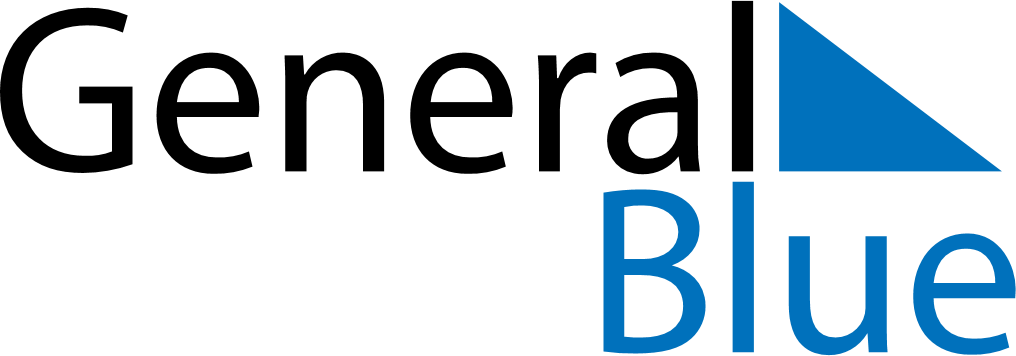 April 2024April 2024April 2024April 2024April 2024April 2024White Rock, British Columbia, CanadaWhite Rock, British Columbia, CanadaWhite Rock, British Columbia, CanadaWhite Rock, British Columbia, CanadaWhite Rock, British Columbia, CanadaWhite Rock, British Columbia, CanadaSunday Monday Tuesday Wednesday Thursday Friday Saturday 1 2 3 4 5 6 Sunrise: 6:48 AM Sunset: 7:41 PM Daylight: 12 hours and 53 minutes. Sunrise: 6:46 AM Sunset: 7:43 PM Daylight: 12 hours and 56 minutes. Sunrise: 6:44 AM Sunset: 7:44 PM Daylight: 13 hours and 0 minutes. Sunrise: 6:42 AM Sunset: 7:46 PM Daylight: 13 hours and 4 minutes. Sunrise: 6:40 AM Sunset: 7:47 PM Daylight: 13 hours and 7 minutes. Sunrise: 6:37 AM Sunset: 7:49 PM Daylight: 13 hours and 11 minutes. 7 8 9 10 11 12 13 Sunrise: 6:35 AM Sunset: 7:50 PM Daylight: 13 hours and 14 minutes. Sunrise: 6:33 AM Sunset: 7:52 PM Daylight: 13 hours and 18 minutes. Sunrise: 6:31 AM Sunset: 7:53 PM Daylight: 13 hours and 21 minutes. Sunrise: 6:29 AM Sunset: 7:55 PM Daylight: 13 hours and 25 minutes. Sunrise: 6:27 AM Sunset: 7:56 PM Daylight: 13 hours and 28 minutes. Sunrise: 6:25 AM Sunset: 7:58 PM Daylight: 13 hours and 32 minutes. Sunrise: 6:23 AM Sunset: 7:59 PM Daylight: 13 hours and 35 minutes. 14 15 16 17 18 19 20 Sunrise: 6:21 AM Sunset: 8:01 PM Daylight: 13 hours and 39 minutes. Sunrise: 6:19 AM Sunset: 8:02 PM Daylight: 13 hours and 42 minutes. Sunrise: 6:17 AM Sunset: 8:04 PM Daylight: 13 hours and 46 minutes. Sunrise: 6:15 AM Sunset: 8:05 PM Daylight: 13 hours and 49 minutes. Sunrise: 6:13 AM Sunset: 8:07 PM Daylight: 13 hours and 53 minutes. Sunrise: 6:11 AM Sunset: 8:08 PM Daylight: 13 hours and 56 minutes. Sunrise: 6:09 AM Sunset: 8:10 PM Daylight: 14 hours and 0 minutes. 21 22 23 24 25 26 27 Sunrise: 6:08 AM Sunset: 8:11 PM Daylight: 14 hours and 3 minutes. Sunrise: 6:06 AM Sunset: 8:13 PM Daylight: 14 hours and 6 minutes. Sunrise: 6:04 AM Sunset: 8:14 PM Daylight: 14 hours and 10 minutes. Sunrise: 6:02 AM Sunset: 8:16 PM Daylight: 14 hours and 13 minutes. Sunrise: 6:00 AM Sunset: 8:17 PM Daylight: 14 hours and 17 minutes. Sunrise: 5:58 AM Sunset: 8:19 PM Daylight: 14 hours and 20 minutes. Sunrise: 5:57 AM Sunset: 8:20 PM Daylight: 14 hours and 23 minutes. 28 29 30 Sunrise: 5:55 AM Sunset: 8:22 PM Daylight: 14 hours and 26 minutes. Sunrise: 5:53 AM Sunset: 8:23 PM Daylight: 14 hours and 30 minutes. Sunrise: 5:51 AM Sunset: 8:25 PM Daylight: 14 hours and 33 minutes. 